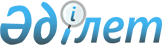 Мәслихаттың 2011 жылғы 21 желтоқсандағы № 407 "Қарасу ауданының 2012-2014 жылдарға арналған аудандық бюджеті туралы" шешіміне өзгерістер енгізу туралы
					
			Күшін жойған
			
			
		
					Қостанай облысы Қарасу ауданы мәслихатының 2012 жылғы 14 мамырдағы № 24 шешімі. Қостанай облысы Қарасу ауданының Әділет басқармасында 2012 жылғы 23 мамырда № 9-13-151 тіркелді. Қолданылу мерзімінің аяқталуына байланысты күші жойылды - (Қостанай облысы Қарасу ауданы мәслихатының 2014 жылғы 23 маусымдағы № 02-4-128 хатымен)

      Ескерту. Қолданылу мерзімінің аяқталуына байланысты күші жойылды - (Қостанай облысы Қарасу ауданы мәслихатының 23.06.2014 № 02-4-128 хатымен).      Қазақстан Республикасының 2008 жылғы 4 желтоқсандағы Бюджет кодексінің 109-бабына сәйкес Қарасу аудандық мәслихаты ШЕШТІ:



      1. "Қарасу ауданының 2012-2014 жылдарға арналған аудандық бюджеті туралы" мәслихаттың 2011 жылғы 21 желтоқсандағы № 407 шешіміне (Нормативтік құқықтық актілерді мемлекеттік тіркеу тізілімінде 9-13-142 нөмірімен тіркелген, 2012 жылғы 4 қаңтардағы "Қарасу өңірі" газетінде жарияланған) мына өзгерістер енгізілсін:



      көрсетілген шешімнің 1-тармағы жаңа редакцияда жазылсын:



      "1. Қарасу ауданының 2012-2014 жылдарға арналған бюджеті тиісінше 1, 2 және 3-қосымшаларға сәйкес, оның ішінде 2012 жылға мынадай көлемдерде бекітілсін:



      1) кірістер – 2809662,0 мың теңге, оның iшiнде:

      салықтық түсімдер бойынша – 563335,0 мың теңге;

      салықтық емес түсімдер бойынша – 4828,0 мың теңге;

      негізгі капиталды сатудан түсетін түсімдер бойынша – 4000,0 мың теңге;

      трансферттер түсім бойынша – 2237499,0 мың теңге;



      2) шығындар – 2833891,5 мың теңге;



      3) таза бюджеттiк кредиттеу – 24183,0 мың теңге, оның iшiнде:

      бюджеттiк кредиттер – 26697,0 мың теңге;

      бюджеттiк кредиттердi өтеу – 2514,0 мың теңге;



      4) қаржы активтермен операциялар бойынша сальдо – 0,0 мың теңге, оның ішінде:

      қаржы активтерін сатып алу – 0,0 мың теңге;



      5) бюджет тапшылығы (профициті) – -48412,5 мың теңге;



      6) бюджет тапшылығын қаржыландыру (профицитін пайдалану) – 48412,5 мың теңге.";



      көрсетілген шешімнің 3-тармағының 1), 3) тармақшалары жаңа редакцияда жазылсын:



      "1) білім беру ұйымдарының материалдық-техникалық базасын нығайтуға – 8400,0 мың теңге сомасында;



      3) мемлекеттік коммуналдық тұрғын үй қорының тұрғын үйін жобалауға, салуға және (немесе) сатып алуға 9127,0 мың теңге сомасында.";



      көрсетілген шешімнің 4-тармағының 4) тармақшасы жаңа редакцияда жазылсын:



      "4) Қазақстан Республикасында білім беруді дамытудың 2011-2020 жылдарға арналған мемлекеттік бағдарламасын іске асыруға 8994,0 мың теңге сомасында.";



      көрсетілген шешімге 1, 4-қосымшалар осы шешімге 1, 2-қосымшаларға сәйкес жаңа редакцияда жазылсын.



      2. Осы шешім 2012 жылдың 1 қаңтарынан бастап қолданысқа енгізіледі.      Қарасу аудандық

      мәслихатының кезектен

      тыс сессиясының төрағасы                   В. Журжа      Қарасу аудандық

      мәслихатының хатшысы                       С. Қазиев      КЕЛІСІЛДІ:      "Қарасу ауданы әкімдігінің

      қаржы бөлімі" мемлекеттік

      мекемесі бастығының

      міндетін атқарушысы

      _____________ Е. Бухаленко      "Қарасу ауданы әкімдігінің

      экономика және бюджеттік

      жоспарлау бөлімі"

      мемлекеттік мекемесінің

      бастығы

      _______________ Е. Биркель 

2012 жылғы 14 мамырдағы     

№ 24 мәслихат шешіміне 1-қосымша 2011 жылғы 21 желтоқсандағы   

№ 407 мәслихат шешіміне 1-қосымша  2012 жылға арналған аудандық бюджеті

2012 жылғы 14 мамырдағы      

№ 24 мәслихат шешіміне 2-қосымша 2011 жылғы 21 желтоқсандағы    

№ 407 мәслихат шешіміне 4-қосымша  Қарасу ауданының ауыл және ауылдық округтарының

2012-2014 жылдарға арналған бюджеттік

бағдарламасының тізбесі
					© 2012. Қазақстан Республикасы Әділет министрлігінің «Қазақстан Республикасының Заңнама және құқықтық ақпарат институты» ШЖҚ РМК
				СанатыСанатыСанатыСанатыСанатыСомасы,

мың

теңгеСыныбыСыныбыСыныбыСыныбыСомасы,

мың

теңгеІшкі сыныбыІшкі сыныбыІшкі сыныбыСомасы,

мың

теңгеЕрекшелігіЕрекшелігіСомасы,

мың

теңгеАтауыСомасы,

мың

теңге1. Кірістер2809662,01Салықтық түсімдер563335,0101Табыс салығы254223,01012Жеке табыс салығы254223,0103Әлеуметтік салық185192,01031Әлеуметтік салық185192,0104Меншікке салынатын салықтар109539,01041Мүлікке салынатын салықтар53752,01043Жер салығы6318,01044Көлік құралдарына салынатын салық34020,01045Бірыңғай жер салығы15449,0105Тауарларға, жұмыстарға және

қызметтерге салынатын iшкi салықтар12511,01052Акциздер880,01053Табиғи және басқа да ресурстарды

пайдаланғаны үшiн түсетiн түсiмдер6750,01054Кәсіпкерлік және кәсіби қызметті

жүргізгені үшін алынатын алымдар4785,01055Ойын бизнесіне салық96,0108Заңдық мәнді іс-әрекеттерді жасағаны

және (немесе) оған уәкілеттігі бар

мемлекеттік органдар немесе лауазымды

адамдар құжаттар бергені үшін алынатын

міндетті төлемдер1870,01081Мемлекеттік баж1870,02Салықтық емес түсімдер4828,0201Мемлекеттік меншіктен түсетін кірістер1088,02011Мемлекеттік кәсіпорындардың таза

кірісі бөлігінің түсімдері335,02015Мемлекет меншігіндегі мүлікті жалға

беруден түсетін кірістер753,0202Мемлекеттік бюджеттен

қаржыландырылатын мемлекеттік

мекемелердің тауарларды (жұмыстарды,

қызметтерді) өткізуінен түсетін

түсімдер65,02021Мемлекеттік бюджеттен

қаржыландырылатын мемлекеттік

мекемелердің тауарларды (жұмыстарды,

қызметтерді) өткізуінен түсетін

түсімдер65,0204Мемлекеттік бюджеттен

қаржыландырылатын, сондай-ақ Қазақстан

Республикасы Ұлттық Банкінің

бюджетінен (шығыстар сметасынан)

ұсталатын және қаржыландырылатын

мемлекеттік мекемелер салатын

айыппұлдар, өсімпұлдар, санкциялар,

өндіріп алулар45,02041Мұнай секторы ұйымдарынан түсетін

түсімдерді қоспағанда, мемлекеттік

бюджеттен қаржыландырылатын, сондай-ақ

Қазақстан Республикасы Ұлттық Банкінің

бюджетінен (шығыстар сметасынан)

ұсталатын және қаржыландырылатын

мемлекеттік мекемелер салатын

айыппұлдар, өсімпұлдар, санкциялар,

өндіріп алулар45,0206Басқа да салықтық емес түсiмдер3630,02061Басқа да салықтық емес түсiмдер3630,03Негізгі капиталды сатудан түсетін

түсімдер4000,0303Жердi және материалдық емес активтердi

сату4000,03031Жерді сату4000,04Трансферттердің түсімдері2237499,0402Мемлекеттік басқарудың жоғары тұрған

органдарынан түсетін трансферттер2237499,04022Облыстық бюджеттен түсетін

трансферттер2237499,0Функционалдық топФункционалдық топФункционалдық топФункционалдық топФункционалдық топФункционалдық топСомасы,

мың

теңгеКіші функцияКіші функцияКіші функцияКіші функцияКіші функцияСомасы,

мың

теңгеБюджеттік бағдарламалардың әкімшісіБюджеттік бағдарламалардың әкімшісіБюджеттік бағдарламалардың әкімшісіБюджеттік бағдарламалардың әкімшісіСомасы,

мың

теңгеБағдарламаБағдарламаБағдарламаСомасы,

мың

теңгеКіші бағдарламаКіші бағдарламаСомасы,

мың

теңгеАтауыСомасы,

мың

теңгеII. Шығындар2833891,501Жалпы сиппаттағы мемлекеттік

қызметтер235942,01Мемлекеттік басқарудың жалпы

функцияларын орындайтын өкілдік,

атқарушы және басқа органдар211866,0112Аудан (облыстық маңызы бар қала)

мәслихатының аппараты12887,0001Аудан (облыстық маңызы бар қала)

мәслихатының қызметін қамтамасыз

ету жөніндегі қызметтер12887,0122Аудан (облыстық маңызы бар қала)

әкімінің аппараты56767,0001Аудан (облыстық маңызы бар қала)

әкімінің қызметін қамтамасыз ету

жөніндегі қызметтер54617,0003Мемлекеттік органның күрделі

шығыстары2150,0123Қаладағы аудан, аудандық маңызы

бар қала, кент, ауыл (село),

ауылдық (селолық) округ әкімінің

аппараты142212,0001Қаладағы аудан, аудандық маңызы

бар қала, кент, ауыл (село),

ауылдық (селолық) округ әкімінің

қызметін қамтамасыз ету жөніндегі

қызметтер133472,0022Мемлекеттік органның күрделі

шығыстары8740,02Қаржылық қызмет12313,0452Ауданның (облыстық маңызы бар

қаланың) қаржы бөлімі12313,0001Ауданның (облыстық манызы бар

қаланың) бюджетін орындау және

ауданның (облыстық маңызы бар

қаланың) коммуналдық меншігін

басқару саласындағы мемлекеттік

саясатты іске асыру жөніндегі

қызметтер11678,0010Жекешелендіру, коммуналдық

меншікті басқару, жекешелендіруден

кейінгі қызмет және осыған

байланысты дауларды реттеу342,0011Коммуналдық меншікке түскен

мүлікті есепке алу, сақтау,

бағалау және сату171,0018Мемлекеттік органның күрделі

шығыстары122,05Жоспарлау және статистикалық

қызмет11763,0453Ауданның (облыстық маңызы бар

қаланың) экономика және бюджеттік

жоспарлау бөлімі11763,0001Экономикалық саясатты, мемлекеттік

жоспарлау жүйесін қалыптастыру мен

дамыту және ауданды (облыстық

маңызы бар қала) басқару

саласындағы мемлекеттік саясатты

іске асыру жөніндегі қызметтер11763,002Қорғаныс4859,01Әскери мұқтаждықтар3142,0122Аудан (облыстық маңызы бар қала)

әкімінің аппараты3142,0005Жалпыға бірдей әскери міндетті

атқару шеңберіндегі іс-шаралар3142,02Төтенше жағдайлар жөніндегі

жұмыстарды ұйымдастыру1717,0122Аудан (облыстық маңызы бар қала)

әкімінің аппараты1717,0006Аудан (облыстық маңызы бар қала)

ауқымындағы төтенше жағдайлардың

алдын алу және оларды жою1717,004Білім беру1506739,31Мектепке дейінгі тәрбиелеу және

оқыту63514,0464Ауданның (облыстық маңызы бар

қаланың) білім бөлімі63514,0009Мектепке дейінгі тәрбиелеу мен

оқытуды қамтамасыз ету63322,0021Республикалық бюджеттен берілетін

нысаналы трансферттер есебінен

мектепке дейінгі ұйымдардың

тәрбиешілеріне біліктілік санаты

үшін қосымша ақының мөлшерін

ұлғайту192,02Бастауыш, негізгі орта және жалпы

орта білім беру1405319,3464Ауданның (облыстық маңызы бар

қаланың) білім бөлімі1405319,3003Жалпы білім беру1311009,3006Балаларға қосымша білім беру82240,0063Республикалық бюджеттен берілетін

нысаналы трансферттер есебінен

"Назарбаев Зияткерлік мектептері"

ДБҰ-ның оқу бағдарламалары бойынша

біліктілікті арттырудан өткен

мұғалімдерге еңбекақыны арттыру1325,0064Республикалық бюджеттен берілетін

трансферттер есебінен мектеп

мұғалімдеріне біліктілік санаты

үшін қосымша ақының мөлшерін

ұлғайту10745,09Білім беру саласындағы өзге де

қызметтер37906,0464Ауданның (облыстық маңызы бар

қаланың) білім бөлімі37906,0001Жергілікті деңгейде білім беру

саласындағы мемлекеттік саясатты

іске асыру жөніндегі қызметтер12156,0005Ауданның (облыстық маңызы бар

қаланың) мемлекеттік бiлiм беру

мекемелер үшiн оқулықтар мен

оқу-әдістемелік кешендерді сатып

алу және жеткiзу11256,0015Республикалық бюджеттен берілетін

трансферттер есебінен жетім баланы

(жетім балаларды) және

ата-аналарының қамқорынсыз қалған

баланы (балаларды) күтіп-ұстауға

асыраушыларына ай сайынғы ақшалай

қаражат төлемдері13694,0020Республикалық бюджеттен берілетін

трансферттер есебінен үйде

оқытылатын мүгедек балаларды

жабдықпен, бағдарламалық қамтыммен

қамтамасыз ету800,006Әлеуметтiк көмек және әлеуметтiк

қамтамасыз ету113382,02Әлеуметтiк көмек95271,0451Ауданның (облыстық маңызы бар

қаланың) жұмыспен қамту және

әлеуметтік бағдарламалар бөлімі95271,0002Еңбекпен қамту бағдарламасы16632,0005Мемлекеттік атаулы әлеуметтік

көмек10015,0007Жергілікті өкілетті органдардың

шешімі бойынша мұқтаж азаматтардың

жекелеген топтарына әлеуметтік

көмек16650,0010Үйден тәрбиеленіп оқытылатын

мүгедек балаларды материалдық

қамтамасыз ету874,0014Мұқтаж азаматтарға үйде әлеуметтік

көмек көрсету7101,001618 жасқа дейінгі балаларға

мемлекеттік жәрдемақылар32618,0017Мүгедектерді оңалту жеке

бағдарламасына сәйкес, мұқтаж

мүгедектерді міндетті гигиеналық

құралдармен және ымдау тілі

мамандарының қызмет көрсетуін,

жеке көмекшілермен қамтамасыз ету1966,0023Жұмыспен қамту орталықтарының

қызметін қамтамасыз ету9415,09Әлеуметтiк көмек және әлеуметтiк

қамтамасыз ету салаларындағы өзге

де қызметтер18111,0451Ауданның (облыстық маңызы бар

қаланың) жұмыспен қамту және

әлеуметтік бағдарламалар бөлімі18111,0001Жергілікті деңгейде жұмыспен

қамтуды қамтамасыз ету және халық

үшін әлеуметтік бағдарламаларды

іске асыру саласындағы мемлекеттік

саясатты іске асыру жөніндегі

қызметтер17214,0011Жәрдемақыларды және басқа да

әлеуметтік төлемдерді есептеу,

төлеу мен жеткізу жөніндегі

қызметтерге ақы төлеу897,007Тұрғын үй-коммуналдық шаруашылық6835321Тұрғын үй шаруашылығы219138,0464Ауданның (облыстық маңызы бар

қаланың) білім бөлімі124070,0026Жұмыспен қамту 2020 бағдарламасы

бойынша ауылдық елді мекендерді

дамыту шеңберінде объектілерді

жөндеу124070,0466Ауданның (облыстық маңызы бар

қаланың) сәулет, қала құрылысы

және құрылыс бөлімі95068,0003Мемлекеттік коммуналдық тұрғын үй

қорының тұрғын үйін жобалау, салу

және (немесе) сатып алу70660,0004Инженерлік-коммуникациялық

инфрақұрылымды жобалау, дамыту,

жайластыру және (немесе) сатып алу24408,02Коммуналдық шаруашылық447837,0458Ауданның (облыстық маңызы бар

қаланың) тұрғын үй-коммуналдық

шаруашылығы, жолаушылар көлігі

және автомобиль жолдары бөлімі16500,0012Сумен жабдықтау және су бұру

жүйесiнiң жұмыс істеуі16500,0466Ауданның (облыстық маңызы бар

қаланың) сәулет, қала құрылысы

және құрылыс бөлімі431337,0006Сумен жабдықтау және су бұру

жүйесiн дамыту431337,03Елді-мекендерді абаттандыру16557,0123Қаладағы аудан, аудандық манызы

бар қала, кент, аул (село) ауылдық

(селолық) округ әкімінің аппараты11557,0008Елді мекендердің көшелерін

жарықтандыру4867,0009Елді мекендердің санитариясын

қамтамасыз ету3200,0010Жерлеу орындарын күтіп-ұстау және

туысы жоқ адамдарды жерлеу190,0011Елді мекендерді абаттандыру мен

көгалдандыру3300,0458Ауданның (облыстық маңызы бар

қаланың) тұрғын үй-коммуналдық

шаруашылығы, жолаушылар көлігі

және автомобиль жолдары бөлімі4500,0016Елді мекендердің санитариясын

қамтамасыз ету4500,0466Ауданның (облыстық маңызы бар

қаланың) сәулет, қала құрылысы

және құрылыс бөлімі500,0007Қаланы және елді мекендерді

абаттандыруды дамыту500,008Мәдениет, спорт, туризм және

ақпараттық кеңістiк143053,01Мәдениет саласындағы қызмет62606,0455Ауданның (облыстық маңызы бар

қаланың) мәдениет және тілдерді

дамыту бөлімі62606,0003Мәдени-демалыс жұмысын қолдау62606,02Спорт5300,0465Ауданның (облыстық маңызы бар

қаланың) Дене шынықтыру және спорт

бөлімі5300,0005Ұлттық және бұқаралық спорт

түрлерін дамыту2800,0006Аудандық (облыстық маңызы бар

қалалық) деңгейде спорттық

жарыстар өткiзу500,0007Әртүрлі спорт түрлері бойынша

ауданның (облыстық маңызы бар

қаланың) құрама командаларының

мүшелерiн дайындау және олардың

облыстық спорт жарыстарына қатысуы2000,03Ақпараттық кеңiстiк53703,0455Ауданның (облыстық маңызы бар

қаланың) мәдениет және тілдерді

дамыту бөлімі46833,0006Аудандық (облыстық маңызы бар

қалалық) кітапханалардың жұмыс

істеуі42770,0007Мемлекеттік тілді және Қазақстан

халықтарының басқа да тілдерін

дамыту4063,0456Ауданның (облыстық маңызы бар

қаланың) ішкі саясат бөлімі6870,0002Газеттер мен журналдар арқылы

мемлекеттік ақпараттық саясат

жүргізу жөніндегі қызметтер6370,0005Телерадио хабарларын тарату арқылы

мемлекеттік ақпараттық саясатты

жүргізу жөніндегі қызметтер500,09Мәдениет, спорт, туризм және

ақпараттық кеңiстiктi ұйымдастыру

жөнiндегi өзге де қызметтер21444,0455Ауданның (облыстық маңызы бар

қаланың) мәдениет және тілдерді

дамыту бөлімі8109,0001Жергілікті деңгейде тілдерді және

мәдениетті дамыту саласындағы

мемлекеттік саясатты іске асыру

жөніндегі қызметтер7899,0010Мемлекеттік органның күрделі

шығыстары210,0456Ауданның (облыстық маңызы бар

қаланың) ішкі саясат бөлімі6683,0001Жергілікті деңгейде ақпарат,

мемлекеттілікті нығайту және

азаматтардың әлеуметтік

сенімділігін қалыптастыру

саласында мемлекеттік саясатты

іске асыру жөніндегі қызметтер5550,0003Жастар саясаты саласында

іс-шараларды іске асыру1133,0465Ауданның (облыстық маңызы бар

қаланың) Дене шынықтыру және спорт

бөлімі6652,0001Жергілікті деңгейде дене шынықтыру

және спорт саласындағы мемлекеттік

саясатты іске асыру жөніндегі

қызметтер6652,010Ауыл, су, орман, балық

шаруашылығы, ерекше қорғалатын

табиғи аумақтар, қоршаған ортаны

және жануарлар дүниесін қорғау,

жер қатынастары40428,01Ауыл шаруашылығы16373,0454Ауданның (облыстық маңызы бар

қаланың) кәсіпкерлік және ауыл

шаруашылық бөлімі5855,0099Мамандарды әлеуметтік қолдау

жөніндегі шараларды іске асыру5855,0473Ауданның (облыстық маңызы бар

қаланың) ветеринария бөлімі10518,0001Жергілікті деңгейде ветеринария

саласындағы мемлекеттік саясатты

іске асыру жөніндегі қызметтер5818,0003Мемлекеттік органның күрделі

шығыстары3950,0005Мал көмінділерінің (биотермиялық

шұңқырлардың) жұмыс істеуін

қамтамасыз ету550,0007Қаңғыбас иттер мен мысықтарды

аулауды және жоюды ұйымдастыру200,06Жер қатынастары9277,0463Ауданның (облыстық маңызы бар

қаланың) жер қатынастары бөлімі9277,0001Аудан (облыстық маңызы бар

қаланың) аумағында жер

қатынастарын реттеу саласындағы

мемлекеттік саясатты іске асыру

жөніндегі қызметтер9077,0007Мемлекеттік органның күрделі

шығыстары200,09Ауыл, су, орман, балық шаруашылығы

және қоршаған ортаны қорғау мен

жер қатынастары саласындағы өзге

де қызметтер14778,0473Ауданның (облыстық маңызы бар

қаланың) ветеринария бөлімі14778,0011Эпизоотияға қарсы іс-шаралар

жүргізу14778,011Өнеркәсіп, сәулет, қала құрылысы

және құрылыс қызметі4737,02Сәулет, қала құрылысы және құрылыс

қызметі4737,0466Ауданның (облыстық маңызы бар

қаланың) сәулет, қала құрылысы

және құрылыс бөлімі4737,0001Құрылыс, облыс қалаларының,

аудандарының және елді

мекендерінің сәулеттік бейнесін

жақсарту саласындағы мемлекеттік

саясатты іске асыру және ауданның

(облыстық маңызы бар қаланың)

аумағын ұтымды және тиімді қала

құрылысын игеруді қамтамасыз ету

жөніндегі қызметтер4737,012Көлік және коммуникация57681,01Автомобиль көлігі57681,0123Қаладағы аудан, аудандық маңызы

бар қала, кент, ауыл (село),

ауылдық (селолық) округ әкімінің аппараты3900,0013Аудандық маңызы бар қалаларда,

кенттерде, ауылдарда (селоларда),

ауылдық (селолық) округтерде

автомобиль жолдарының жұмыс

істеуін қамтамасыз ету3900,0458Ауданның (облыстық маңызы бар

қаланың) тұрғын үй-коммуналдық

шаруашылығы, жолаушылар көлігі

және автомобиль жолдары бөлімі53781,0023Автомобиль жолдарының жұмыс

істеуін қамтамасыз ету53781,013Өзгелер33984,09Өзгелер33984,0123Қаладағы аудан, аудандық маңызы

бар қала, кент, ауыл (село),

ауылдық (селолық) округ әкімінің

аппараты3649,0040Республикалық бюджеттен нысаналы

трансферттер ретінде "Өңірлерді

дамыту" бағдарламасы шеңберінде

өңірлердің экономикалық дамуына

жәрдемдесу жөніндегі шараларды

іске асыруда ауылдық (селолық)

округтарды жайластыру мәселелерін

шешу үшін іс-шараларды іске асыру3649,0452Ауданның (облыстық маңызы бар

қаланың) қаржы бөлімі4800,0012Ауданның (облыстық маңызы бар

қаланың) жергілікті атқарушы

органының резерві4800,0454Ауданның (облыстық маңызы бар

қаланың) кәсіпкерлік және ауыл

шаруашылығы бөлімі18749,0001Жергілікті деңгейде кәсіпкерлік,

өнеркәсіп және ауыл шаруашылығы

саласындағы мемлекеттік саясатты

іске асыру жөніндегі қызметтер18609,0007Мемлекеттік органның күрделі

шығыстары140,0458Ауданның (облыстық маңызы бар

қаланың) тұрғын үй-коммуналдық

шаруашылығы, жолаушылар көлігі

және автомобиль жолдары бөлімі6786,0001Жергілікті деңгейде тұрғын

үй-коммуналдық шаруашылығы,

жолаушылар көлігі және автомобиль

жолдары саласындағы мемлекеттік

саясатты іске асыру жөніндегі

қызметтер6786,015Трансферттер9554,21Трансферттер9554,2452Ауданның (облыстық маңызы бар

қаланың) қаржы бөлімі9554,2006Нысаналы пайдаланылмаған (толық

пайдаланылмаған) трансферттерді

қайтару7423,2024Мемлекеттік органдардың

функцияларын мемлекеттік

басқарудың төмен тұрған

деңгейлерінен жоғарғы деңгейлерге

беруге байланысты жоғары тұрған

бюджеттерге берілетін ағымдағы

нысаналы трансферттер2131,0III. Таза бюджеттік кредиттеу24183,0Бюджеттік кредиттер26697,010Ауыл, су, орман, балық

шаруашылығы, ерекше қорғалатын

табиғи аумақтар, қоршаған ортаны

және жануарлар дүниесін қорғау,

жер қатынастары26697,01Ауыл шаруашылығы26697,0454Ауданның (облыстық маңызы бар

қаланың) кәсіпкерлік және ауыл

шаруашылығы бөлімі26697,0009Мамандарды әлеуметтік қолдау

шараларын іске асыруға берілетін

бюджеттік кредиттер26697,005Бюджеттік кредиттерді өтеу2514,001Бюджеттік кредиттерді өтеу2514,01Мемлекеттік бюджеттен берілген

бюджеттік кредиттерді өтеу2514,013Жеке тұлғаларға жергілікті

бюджеттен берілген бюджеттік

кредиттерді өтеу2514,0IV. Қаржы активтерімен операциялар

бойынша сальдо0,0Қаржы активтерін сатып алу0,013Өзгелер0,09Өзгелер0,0452Ауданның (облыстық маңызы бар

қаланың) қаржы бөлімі0,0014Заңды тұлғалардың жарғылық

капиталын қалыптастыру немесе

ұлғайту0,0V. Бюджет тапшылығы (профициті)-48412,5VI. Бюджет тапшылығын қаржыландыру

(профицитін пайдалану)48412,5Қарыздар түсімі26697,007Қарыздар түсімі26697,01Мемлекеттік ішкі қарыздар26697,02Қарыз алу келісім-шарттары26697,003Ауданның (облыстық маңызы бар

қаланың) жергілікті атқарушы

органы алатын қарыздар26697,016Қарыздарды өтеу2514,01Қарыздарды өтеу2514,0452Ауданның (облыстық маңызы бар

қаланың) қаржы бөлімі2514,0008Жергілікті атқарушы органның

жоғары тұрған бюджет алдындағы

борышын өтеу2514,0Бюджет қаражаты қалдығының

қозғалысы24229,508Бюджет қаражаттарының

пайдаланылатын қалдықтары24229,51Бюджет қаражаты қалдықтары24229,51Бюджет қаражатының бос қалдықтары24229,5Функционалдық топФункционалдық топФункционалдық топФункционалдық топФункционалдық топ2012

жыл2013

жыл2014

жылКіші функцияКіші функцияКіші функцияКіші функция2012

жыл2013

жыл2014

жылБюджеттік бағдарламалардың әкімшісіБюджеттік бағдарламалардың әкімшісіБюджеттік бағдарламалардың әкімшісі2012

жыл2013

жыл2014

жылБағдарламаБағдарлама2012

жыл2013

жыл2014

жылАТАУЫ2012

жыл2013

жыл2014

жыл1Жалпы сипаттағы мемлекеттік қызметтер1422121374691376831Мемлекеттік басқарудың жалпы функцияларын орындайтын өкілдік, атқарушы және басқа органдар142212137469137683123Қаладағы аудан, аудандық маңызы бар қала, кент, ауыл (село), ауылдық (селолық) округ әкімінің аппараты142212137469137683001Қаладағы аудан, аудандық маңызы бар қала, кент, ауыл (село), ауылдық (селолық) округ әкімінің қызметін қамтамасыз ету жөніндегі қызметтер133472133969137683оның ішінде бағдарламалардың әкімшілері бойынша:оның ішінде бағдарламалардың әкімшілері бойынша:оның ішінде бағдарламалардың әкімшілері бойынша:оның ішінде бағдарламалардың әкімшілері бойынша:"Айдарлы селолық округі әкімінің аппараты" мемлекеттік мекемесі683169027058"Белорус селолық округі әкімінің аппараты" мемлекеттік мекемесі489658045897"Восток селолық округі әкімінің аппараты" мемлекеттік мекемесі615163286515"Жалғысқан селолық округі әкімінің аппараты" мемлекеттік мекемесі676758015960"Жамбыл селолық округі әкімінің аппараты" мемлекеттік мекемесі512855065640"Железнодорожный селолық округі әкімінің аппараты" мемлекеттік мекемесі598361276281"Иличьев селолық округі әкімінің аппараты" мемлекеттік мекемесі518857595850"Қарамырза селолық округі әкімінің аппараты" мемлекеттік мекемесі576458165872"Қарасу ауылы әкімінің аппараты" мемлекеттік мекемесі165371415314812"Қойбағар ауылы әкімінің аппараты" мемлекеттік мекемесі796970567267"Люблин селолық округі әкімінің аппараты" мемлекеттік мекемесі571460186119"Новопавлов селолық округі әкімінің аппараты" мемлекеттік мекемесі698871657335"Новоселов селолық округі әкімінің аппараты" мемлекеттік мекемесі531253665424"Октябрь ауылы әкімінің аппараты" мемлекеттік мекемесі896287609079"Павлов селолық әкімінің аппараты" мемлекеттік мекемесі386546664788"Теректі селолық округі әкімінің аппараты" мемлекеттік мекемесі676769217085"Ушаков селолық округі әкімінің аппараты" мемлекеттік мекемесі678669557135"Целинный селолық округі әкімінің аппараты" мемлекеттік мекемесі618561396239"Шолақашы селолық округі әкімінің аппараты" мемлекеттік мекемесі652466886865"Черняев селолық округі әкімінің аппараты" мемлекеттік мекемесі515560396462022Мемлекеттік органның күрделі шығыстары87403500"Айдарлы селолық округі әкімінің аппараты" мемлекеттік мекемесі1520"Белорус селолық округі әкімінің аппараты" мемлекеттік мекемесі1550"Восток селолық округі әкімінің аппараты" мемлекеттік мекемесі1550"Жалғысқан селолық округі әкімінің аппараты" мемлекеттік мекемесі1050"Қарамырза селолық округі әкімінің аппараты" мемлекеттік мекемесі1520"Қойбағар ауылы әкімінің аппараты" мемлекеттік мекемесі1550"Павлов ауылы әкімінің аппараты" мемлекеттік мекемесі1750"Шолақашы селолық округі әкімінің аппараты" мемлекеттік мекемесі17507Тұрғын үй-коммуналдық шаруашылық1155717796186693Елді-мекендерді абаттандыру115571779618669123Қаладағы аудан, аудандық маңызы бар қала, кент, ауыл (село), ауылдық (селолық) округ әкімінің аппараты115571779618669008Елді-мекендердің көшелерін жарықтандыру486783378923"Қарасу ауылы әкімінің аппараты" мемлекеттік мекемесі400074107930"Қойбағар ауылы әкімінің аппараты" мемлекеттік мекемесі370396424"Новоселов селолық округі әкімінің аппараты" мемлекеттік мекемесі122130140"Октябрь ауылы әкімінің аппараты" мемлекеттік мекемесі375401429009Елді мекендердің санитариясын қамтамасыз ету320052005200"Қарасу ауылы әкімінің аппараты" мемлекеттік мекемесі320052005200010Жерлеу орындарын күтіп-ұстау және туысы жоқ адамдарды жерлеу190193196"Қарасу ауылы әкімінің аппараты" мемлекеттік мекемесі150150150"Қойбағар ауылы әкімінің аппараты" мемлекеттік мекемесі404346011Елді мекендерді абаттандыру мен көгалдандыру330040664350"Қарасу ауылы әкімінің аппараты" мемлекеттік мекемесі33004066435012Көлік және коммуникация3900640568531Автомобиль көлігі390064056853123Қаладағы аудан, аудандық маңызы бар қала, кент, ауыл (село), ауылдық (селолық) округ әкімінің аппараты390064056853013Аудандық маңызы бар қалаларда, кенттерде, ауылдарда (селоларда), ауылдық (селолық) округтерде автомобиль жолдарының жұмыс істеуін қамтамасыз ету390064056853"Қарасу ауылы әкімінің аппараты" мемлекеттік мекемесі39006405685313Өзгелер36499Өзгелер3649123Қаладағы аудан, аудандық маңызы бар қала, кент, ауыл (село), ауылдық (селолық) округ әкімінің аппараты364940Республикалық бюджеттен нысаналы трансферттер ретінде "Өңірлерді дамыту" бағдарламасы шеңберінде өңірлердің экономикалық дамуына жәрдемдесу жөніндегі шараларды іске асыруда ауылдық (селолық) округтарды жайластыру мәселелерін шешу үшін іс-шараларды іске асыру3649"Восток селолық округі әкімінің аппараты" мемлекеттік мекемесі1217"Люблин селолық округі әкімінің аппараты" мемлекеттік мекемесі1216"Черняев селолық округі әкімінің аппараты" мемлекеттік мекемесі1216